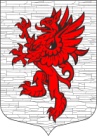 СОВЕТ ДЕПУТАТОВМУНИЦИПАЛЬНОГО ОБРАЗОВАНИЯЛОПУХИНСКОЕ СЕЛЬСКОЕ ПОСЕЛЕНИЕМО ЛОМОНОСОВСКИЙ МУНИЦИПАЛЬНЫЙ РАЙОНЛЕНИНГРАДСКОЙ ОБЛАСТИтретий созыв21 октября  2015года                                                                      д. ЛопухинкаРЕШЕНИЕ № 83Отчет о численности муниципальных служащихорганов местного самоуправления Лопухинского СП,работников муниципальных учреждений и фактическихзатратах на их денежное содержание за 9 месяцев 2015  года Рассмотрев представленный отчет о численности муниципальных служащих органов местного самоуправления, работников муниципальных учреждений  и о фактических затратах на их денежное содержание за  9 месяцев 2015года, в  соответствии с Федеральным законом  № 131-ФЗ от 06.10.2003 г. «Об общих принципах организации местного самоуправления в Российской Федерации», совет депутатов Лопухинского  сельского поселения р е ш и л:1. Утвердить отчет о численности муниципальных служащих органов местного самоуправления, работников муниципальных учреждений  и о фактических затратах на их денежное содержание за  9 месяцев   2015  года согласно приложению.2.Разместить (обнародовать) настоящее решение на официальном сайте МО Лопухинское сельское поселение в информационно-телекоммуникационной сети Интернет.Глава муниципального образования:                                       Ю.Г. РомановЛопухинское сельское поселение   Приложение к  решению Совета депутатов МО Лопухинское СП№ 83 от 21 октября 2015 годаОтчетО численности муниципальных служащих органов местного самоуправления и о фактических затратах на их денежное содержание за 9 месяцев 2015года*Фактические расходы (зарплата и начисления на заработную плату).Наименование подразделаКод                                 бюджетной        классификацииУтверждено должностей в штатном расписании на конец отчетного периодаФактическая численность Фактические расходы на содержание*  тыс. руб.12345Содержание органов местного самоуправления:                                       в т. ч.                                                     11114082,8- глава администрации0104 9900121 11841,1- муниципальные служащие0104 9900021882901,8- немуниципальные служащие0104 9900021 22339,9Подведомственные учреждения:              в т.ч.22,5203210,3- Библиотека0801 9210022 3,53,5664,1- Дом культуры д. Глобицы0801 92200231916,52546,2